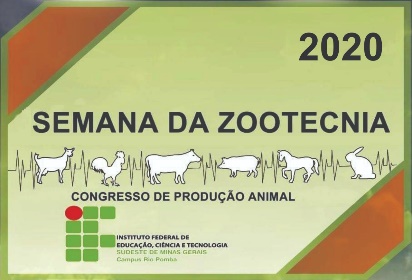 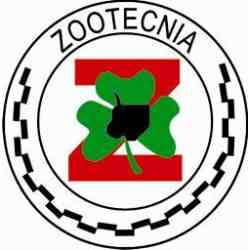 ORGANIZAÇÃO E MODELO DO RESUMO EXPANDIDO DA SEMANA DA ZOOTECNIA E CONGRESSO DE PRODUÇÃO ANIMAL1. O texto deve ser organizado em Título, Autores, Resumo, Palavras-chave, Introdução, Metodologia, Resultados e discussão, Conclusões, Agradecimentos (opcional) e Referências. 2. O resumo expandido deverá ocupar, no mínimo, três e, no máximo, cinco laudas, incluindo Texto, Tabelas e/ou Figuras.  3. O texto deverá ser formatado para um tamanho de página A-4, com margens superior, inferior, esquerda e direita de 2,5 cm. Deve ser empregada fonte Time New Roman, corpo 12, exceto no título, e justificado. O espaçamento entre as linhas deverá ser simples. 4. As citações de artigos (referências) no texto devem seguir as normas vigentes da Associação Brasileira de Normas Técnicas – ABNT.  5. Citações de trabalhos extraídos de Resumos e Abstracts, publicações no prelo e comunicação pessoal não são aceitas na elaboração do resumo expandido.6. A nomenclatura científica deve ser citada segundo os critérios estabelecidos nos Códigos Internacionais em cada área. Unidades e medidas devem seguir o Sistema Internacional.  7. Devem conter no máximo 6 (seis) autores. Nomes Completos dos Autores (Identificar com * o autor apresentador do trabalho), separados por ponto e vírgula. Fazer chamada com número arábico sobrescrito para cada instituição, após o último sobrenome de cada autor, para indicar o endereço institucional (Ex.: Estudante de Graduação em Zootecnia – IF Sudeste MG Campus Rio Pomba, Bolsista do CNPq) e o eletrônico (e-mail) do autor principal. Os autores de uma mesma instituição devem ser agrupados em um único índice.  8. As Tabelas (verificar modelo-Anexo I) e/ou Figuras (fotografias, gráficos, desenhos) devem ser elaboradas de forma a apresentar qualidade necessária à boa reprodução. Devem ser gravadas no programa Word para possibilitar possíveis correções. Devem ser inseridas no texto e numeradas com algarismos arábicos. Nas Tabelas (sem negrito), o título deve ficar acima e nas Figuras (sem negrito), o título deve ficar abaixo. É recomendável evitar a apresentação dos mesmos dados na forma de Figuras e Tabelas. 9. Na seção Referências devem ser listados apenas os trabalhos mencionados no texto, em ordem alfabética do sobrenome, pelo primeiro autor. A ordem dos itens em cada referência deve obedecer às normas vigentes da Associação Brasileira de Normas Técnicas – ABNT. 10. Serão aceitos somente resumos expandidos referentes a trabalho científico. Não serão aceitos resumos na forma de revisão de literatura.Modelo de Resumo ExpandidoTÍTULO DO TRABALHO                                                2 linhas (espaços)Primeiro Autor1; Segundo Autor2; Terceiro Autor3*                                                                         1 linha (espaço)1Afiliação institucional do primeiro autor; 2Afiliação institucional do segundo autor; 3Afiliação institucional do terceiro autor.            1 linha (espaço)e-mail do autor principal                     1 linha (espaço)RESUMO           1 linha (espaço)Máximo 250 palavras com breves e concretas informações sobre a justificativa, os objetivos, metodologia, resultados e conclusões do trabalho. Não deve conter referências bibliográficas. O Resumo deve ser apresentado com parágrafo único.            1 linha (espaço)Palavras-chave: Aaaaa; Bbbbb; Ccccc. (Mínimo três e, no máximo, cinco, relacionadas ao tema do trabalho, em ordem alfabética, diferentes das palavras contidas no título).           2 linhas (espaços)INTRODUÇÃO           1 linha (espaço)O texto da introdução deverá justificar o problema estudado de forma clara, utilizando-se revisão de literatura. O último parágrafo deve conter os objetivos do trabalho realizado. Máximo, 1000 (um mil) palavras.            2 linhas (espaços)METODOLOGIA           1 linha (espaço)A seção Metodologia deve ser concisa, mas suficientemente clara, de modo que o leitor entenda e possa reproduzir os procedimentos utilizados. Deve conter as referências da metodologia de estudo e/ou análises laboratoriais empregadas. Não deve exceder 1000 (um mil) palavras.            2 linhas (espaços)RESULTADOS E DISCUSSÃO           1 linha (espaço)Apresentar os resultados obtidos no trabalho e sua discussão em relação ao conhecimento já disponível. Nos resultados poderão ser apresentadas tabelas, gráficos e outras ilustrações que sejam essenciais à boa compreensão do texto. A discussão dos resultados deve estar baseada e comparada com a literatura utilizada no trabalho de pesquisa, indicando sua relevância, vantagens e possíveis limitações.               2 linhas (espaços)CONCLUSÕES              1 linha (espaço)  A seção Conclusões deve ser elaborada com o verbo no presente do indicativo, em frase curtas, sem comentários adicionais (=Resultados e Discussão), e com base nos objetivos e resultados do Resumo Expandido. Não deve exceder 200 (duzentas) palavras.               2 linhas (espaços)AGRADECIMENTOS               1 linha (espaço)Item não obrigatório, onde os autores poderão agradecer as instituições de financiamento e fomento, colaboradores, entre outras.              2 linhas (espaços)REFERÊNCIAS BIBLIOGRÁFICAS               1 linha (espaço)(exemplo: livro elaborado por um autor)MORAES, A. Direito constitucional. 12. ed. São Paulo: Atlas, 2002. 836 p.(exemplo: livro elaborado por vários autores com indicação de organização ou edição ou coordenação) PALADINO, G. G.; MEDEIROS, L. A. (Org.). Parques tecnológicos e meio urbano: artigos e debates. Brasília: Amprotec, 1997. 319 p.(exemplo: autor com sobrenome composto indicando parentesco Neto, Filho, Sobrinho, Júnior)COSTA NETO, P. L. O. Estatística. São Paulo: Edgar Blücher, 1999. 260 p.(exemplo: autor desconhecido)Diagnóstico do setor editorial brasileiro. São Paulo: Câmara Brasileira do Livro, 1993. 64 p.(exemplo: entidade coletiva)UNIVERSIDADE FEDERAL DE VIÇOSA. Estatuto da Universidade Federal de Viçosa. Viçosa, MG, 2000. 27 p.(exemplo: obra de responsabilidade de entidades coletivas, publicações anônimas ou não assinadas)MANUAL de orientação da câmara especializada de agronomia. Curitiba: CREA, 2002. 94 p.(exemplo: obra de cunho administrativo ou legal)BRASIL. Ministério da Ciência e Tecnologia. Programa de biotecnologia e recurso genéticos. Brasília, 2002. 47p(exemplo: capítulo com autoria própria) BAMBERG, G.; CARVALHO, É. G. Comunicação integrada: conceitos e casos. In: CARVALHO, D. T.; NEVES, M. F. (Org.). Marketing na nova economia. São Paulo: Atlas, 2001. cap. 13, p. 117-126.(exemplo: capítulo sem autoria própria)TANENBAUM, A. S. O Nível convencional de máquina. In:_____ Organização estruturada de computadores. 3. ed. Rio de Janeiro: LTC, 2000. p. 182-249. (exemplo: teses, dissertação e monografia)CARMO, F. M. S. Estudo de polimorfismo do gene candidato, o fator miogênico-5 (myf -5), em suínos. 2003. 69 f. Tese (Doutorado em Zootecnia) - Universidade Federal de Viçosa, Viçosa, MG, 2003. SANTOS, M. L. Crescimento e alocação de biomassa e de nutrientes em eucalipto, decorrentes da aplicação de nitrogênio e potássio. 2001. 62 f. Dissertação (Mestrado em Ciências do Solo) - Universidade Federal de Viçosa, Viçosa, MG, 2001. CARNEIRO, N. M. Q. Procedimentos básicos para o planejamento de uma indústria de biscoitos, enfocando a legislação sanitária de alimentos do estado de Minas Gerais. 2004. 90 f. Monografia (Especialização em Nutrição e Saúde) - Universidade Federal de Viçosa, Viçosa, MG, 2004. (exemplo: monografia no todo em meio eletrônico)FAINTUCH, J. Nutrição parenteral. São Paulo: CAD, 2001. Disponível em: <http://www.fugesp.org.Br/nutriesaude3-4htm>. Acesso em: 03 set. 2001, 15:30:30. capítulo, (exemplo: publicação periódica)REVISTA ÁRVORE. Viçosa, MG: Sociedade de Investigações Florestais, v. 27, n. 6, nov./dez. 2003.(exemplo: artigo e/ou matéria de revista, boletim etc)NARDELLI, A. M. B.; GRIFFITH, J. J. Modelo teórico para compreensão do ambientalismo empresarial do setor florestal brasileiro. Revista Árvore, Viçosa, MG, v.27, n. 6, p. 855-869, nov./dez. 2003. (exemplo: artigo e/ou matéria de revista, boletim etc. em meio eletrônico)NARDELLI, A. M. B.; GRIFFITH, J. J. Theoretical model for understanding corporate environmentalism in the Brazilian forestry sector. Revista Árvore, Viçosa, MG, v. 27, n. 6, p. 855-869, Nov./Dec. 2003. Disponível em: <http://www.scielo.br/pdf/rarv/v27n6/a12v27n6.pdf>. Acesso em: 11 Oct. 2004. (exemplo: artigo e/ou matéria de jornal)NAVES, P. Lagos andinos dão banho de beleza. Folha de São Paulo, São Paulo, 28 jun. 1999. Folha Turismo. Caderno 8, p. 13(exemplo: artigo e/ou matéria de jornal em meio eletrônico)ARRANJO tributário. Diário do Nordeste Online, Fortaleza, 27 nov. 1998. Disponível em: <http://www.diariodonordeste.com.br>. Acesso em: 28 nov. 1998(exemplo: normas técnicas)ASSOCIAÇÃO BRASILEIRA DE NORMAS TÉCNICAS. NBR 6023: Informação e documentação: referências: elaboração. Rio de Janeiro, 2002. 24 p. (exemplo: relatórios)ASSIS, A. V. A passagem para uma universidade integrada. Viçosa, MG: Criar, 2004. Relatório.(exemplo: documento de acesso exclusivo em meio eletrônico)MICROSOFT Project for Windows 95. Version 4.1. [S.l.]: Microsoft Corporation, 1995. 1 CD-ROM. AVES do Amapá: banco de dados. Disponível em: <http://www.bdt.org/bdt/ avifauna/aves>. Acesso em: 30 maio 2002. (exemplo: patentes)PRODUTO ERLAN LTDA (Uberlândia – MG). Paulo César da Fonseca. Ornamentação aplicada a embalagem. C.I. 10-3-6. BR n. DI 2300045, 12 set. 1983, 28 maio 1985. Revista da Propriedade Industrial, Rio de Janeiro, n. 762, 28 maio 1985.(exemplo: legislação)BRASIL. Medida provisória no 1.569-9, de 11 de dezembro de 1997. Diário Oficial [da] República Federativa do Brasil, Poder Executivo, Brasília, DF, 14 dez. 1997. Seção 1, p. 29514. (exemplo: jurisprudência - súmulas, enunciados, acórdãos, sentenças e demais decisões judiciais)BRASIL. Tribunal Regional Federal. Apelação cível n. 94.01.12942-8-RO. Apelante: Ilen Isaac. Apelada: União Federal. Relator: Juiz Flávio Dino. Rondônia, 25 de agosto de 2000. Lex: jurisprudência do STJ e Tribunais Regionais Federais, São Paulo, v. 12, n. 136, p. 223-225, dez. 2000. (exemplo: documento jurídico e interpretação de textos legais). SÃO PAULO (Estado). Decreto n. 2563, de 27 de abril de 1998. Dispõe sobre a atualização cadastral dos aposentados e pensionistas da Administração Pública Federal direta, autarquia e fundacional do Poder Executivo da União, Lex: Coletânea de Legislação e Jurisprudência, São Paulo, v. 62, n. 12, p. 1493-1494, 1998.(exemplo: reuniões e encontros científicos)SIMPÓSIO BRASILEIRO DE REDES DE COMPUTADORES, 13., 1995, Belo Horizonte. Anais... Belo Horizonte: UFMG, 1995. 655 p.(exemplo: mais de um evento realizados simultaneamente)CONGRESSO DE PESQUISA E EXTENSÃO, 1.; ENCONTRO DE INICIAÇÃO CIENTÍFICA, 4., 1998, Bragança Paulista. Anais... Bragança Paulista: PROPEP, 1998(exemplo: evento como um todo)SIMPÓSIO DE PRODUÇÃO DE GADO DE CORTE, 3., 2002, Viçosa, MG. Anais... Viçosa, MG: UFV, DZO, 2002. 271 p.(exemplo: evento como um todo em meio eletrônico)CONGRESSO DE INICIAÇÃO CIENTÍFICA DA UFPe, 4., 1996, Recife. Anais eletrônicos... Recife: UFPe, 1996. Disponível em: <http://www.propesq.ufpe.br/anais.htm >. Acesso em: 21 jan. 1997.(exemplo: trabalho apresentado em evento)ORLANDO SOBRINHO, J.; SILVA, L. E. Resposta à calagem. In: SEMINÁRIO SOBRE CORRETIVOS AGRÍCOLAS, 2., 1985, Campinas. Anais... Campinas: Fundação Cargill, 1985. p. 123-157.(exemplo: trabalho apresentado em evento em meio eletrônico)SILVA, R. N.; OLIVEIRA, R. Os limites pedagógicos do paradigma da qualidade total na educação. In: CONGRESSO DE INICIAÇÃO CIENTÍFICA DA UFPe, 4., 1996, Recife. Anais eletrônicos... Recife: UFPe, 1996. Disponível em: <http://propesq.ufpe.br/anais/anais/educ/ce04.htm>. Acesso em: 21 jan. 1997. (exemplo: verbetes de enciclopédias e dicionários)OPÇÃO. In: FERREIRA, Aurélio Buarque de Holanda. Novo dicionário da Aurélio da língua portuguesa. 3. ed. rev. e atual. Curitiba: Positivo, 2004. p. 1442. (exemplo: separatas)FERNANDES, Rosette Batarda. Vocabulário de termos botânicos. Coimbra, Portugal: Sociedade Broteriana, 1972. Separata de: Anuário da Sociedade Broteriana, v. 38, Coimbra, Portugal: Sociedade Broteriana, 1972. (exemplo: entrevistas)MARTINS, João Carlos. Maestro João Carlos Martins. [Rio de Janeiro]: GNT, 8 ago. 2010. Entrevista concedida a Marília Gabriela Baston Toledo Cochrane(exemplo: bula de remédio)VICK®-MEL: xarope. Farmacêutico responsável: Silvia C. M. de Freitas. Louveira, SP: The Procter &Gamble, 2010. Bula de remédio.(exemplo: material cartográfico - atlas, globos, mapas)INSTITUTO BRASILEIRO DE GEOGRAFIA E ESTATÍSTICA (Rio de Janeiro, RJ). Atlas do Brasil: geral e regional. Rio de Janeiro, 1959. 705 p. (exemplo: programas de espetáculos) CIA. ACASO. A hora da estrela: do original de Clarice Lispector. Adaptação e direção: Cida Falabella. [Belo Horizonte]: Fundação Clovis Salgado, [1997]. Vencedor do Prêmio Estímulo às Artes Cênicas – 1997. Prospecto. (exemplo: catálogos de exposições)TELES, Sérgio. Pinturas e desenhos. Belo Horizonte: [s.n.], 1995. 12 p. Catálogo de exposição, 7-27 mar. 1995, Galeria BDMG.(exemplo: partituras)GALLET, Luciano (Org.). Canções populares brasileiras. Rio de Janeiro: Carlos Wehns, 1851. 1 partitura (23 p.). Piano. (exemplo: material tridimensional - esculturas, maquetes, objetos de museu, fosséis)DUCHAMP, Marcel. Escultura para viajar. 1918. 1 escultura variável. BULE de porcelana. [China: Companhia das Índias, 18--]. 1 bule. ANEXO IMODELO DE TABELA E QUADROTabela 1 – Modelo de tabelaFonte: Modelo da fonteNota: Modelo de notaQuadro 1 - Modelo de quadroFonte: Modelo de quadroÁREASUNESPUNICAMPUSPTOTALInterdisciplinar2226Biológias e da Saúde2226Exatas e Tecnológicas2226Humanas e Artes2226TOTAL88824ÁREASUNESPUNICAMPUSPTOTALInterdisciplinar2226Biológias e da Saúde2226Exatas e Tecnológicas2226Humanas e Artes2226TOTAL88824